Dérivation – Fonctions cosinus et sinusRappelsDérivabilité et fonction dérivéeDéfinition – Nombre dérivé est une fonction définie sur un intervalle  de .Soient  et  deux réels tels que  et  appartiennent à .On dit que la fonction    est dérivable en    s'il existe un nombre réel , tel que :  .Le réel  est alors appelé le nombre dérivé de  en a et est noté  .Définition – Fonction dérivable, fonction dérivéeSoit une fonction  définie sur un intervalle  de .La fonction  est dérivable sur  si  est dérivable en tout réel  de .La fonction  définie sur  est appelée la fonction dérivée de f sur .Remarques :Une fonction peut être définie en  mais non dérivable en .Par exemple, prenons la fonction racine carrée qui est définie en 0.On a . Or, Donc, la fonction racine carrée n’est pas dérivable en 0.Les physiciens expriment une variation à l’aide du symbole . Ainsi, entre  et , elle est notée   et  . On a alors : .On peut noter  également  qui exprime la différentielle de la fonction  en  par rapport à la variable . Cela sert à écarter toute ambiguïté s’il y a d’autres variables.Application de la dérivationDéfinition – Tangente en un point à une courbeSoit une fonction  f dérivable en un nombre réel  appartenant à .Soit  la courbe représentative de dans un repèreLa tangente à la courbe  au point A est la droite passant par A de coefficient directeur le nombre dérivé .Une équation de la tangente à la courbe  au point d’abscisse  est : 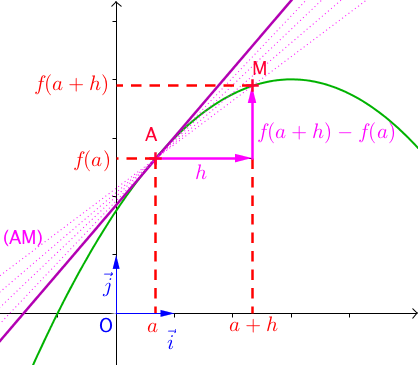 Exemple :On considère la fonction trinôme f définie sur  par .On veut déterminer une équation de la tangente à la courbe représentative de  f  au point A de la courbe d'abscisse 2.Le coefficient directeur de la tangente est égal à 7.Donc son équation est de la forme : , soit :Une équation de tangente à la courbe représentative de f au point A de la courbe d'abscisse 2 est .Propriétés - Du signe de  aux variations de Remarque« sauf éventuellement en un nombre fini de points où elle s’annule » signifie que la courbe représentative de  peut admettre des tangentes horizontales mais ne peut avoir à aucun endroit la forme d’un segment parallèle à l’axe des abscisses.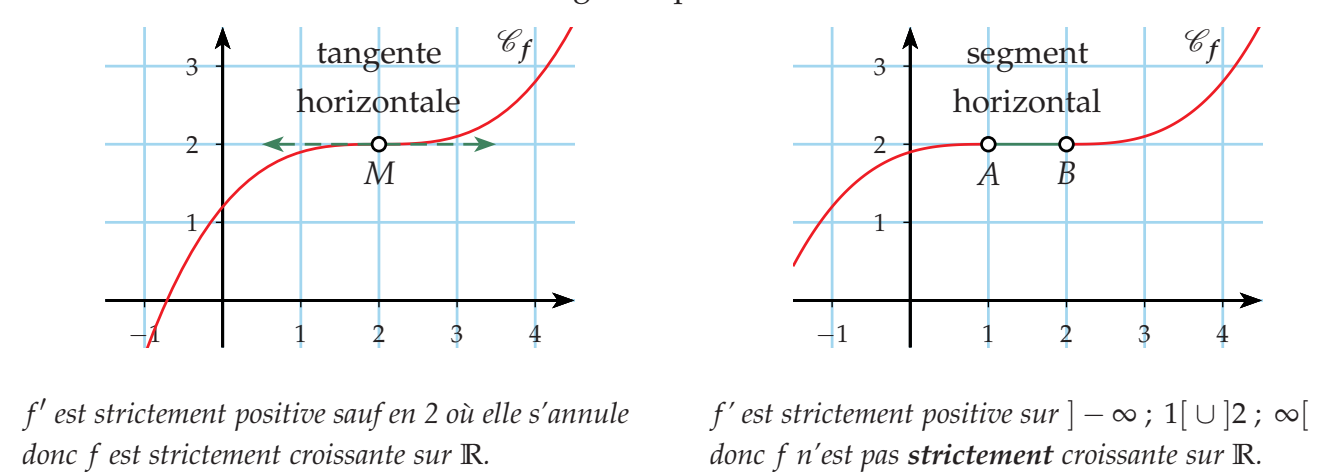 Calcul de dérivéesPropriété - Dérivées des fonctions usuellesExemplesSoit la fonction  f  définie sur  par  alors f est dérivable sur  et on a pour tout x de , Soit la fonction f définie sur  par  alors f est dérivable sur  et sur  et on a pour tout x de .Propriété - Opération sur les fonctions dérivéesPreuve du produit et  tel que  et  dérivables sur Par définition du produit de deux fonctions : Ou aussiExemplesDérivées de fonctions composéesDans cette partie,  désigne une fonction et  un intervalle.Propriété - Dérivée de PreuveSoit un réel  et un réel  tel que  soit dans .On calcule le taux d’accroissement de  entre  et .Or, la fonction  est dérivable sur  donc . D’où . ExemplePropriété – Dérivée de    et  PreuveOn démontre par récurrence. Voici l’initialisation et l’hérédité : . La proposition est donc initialisée au rang 1. Supposons qu’il existe un entier  tel que la propriété «  » soit vraie. . La propriété est encore vraie au rang suivant donc elle est héréditaire.Si  est dérivable sur , alors  est dérivable sur  sauf là où  s’annule. d’après la première propriété.Ainsi : . ExemplePropriété – Dérivée de PreuveSoit  dérivable sur  et deux réels  et  tels que .  Si , alors  est constante et on a bien .Prenons . La fonction  est dérivable sur  donc :pour tous  et  réel tels que  :Posons  et .Alors,  tend vers 0 vu que  tend vers 0 et que . Ainsi :soitMÉTHODE 1 - Dériver une fonction composéeOn reconnaît le type de composée (, ,  ou ) et on identifie . On détermine les ensembles de définition et de dérivabilité de la fonction. On calcule  et on applique la formule de dérivation qui convient. ExempleDéterminer les ensembles de définition  et de dérivabilité  de , puis calculer .1) 2)  3)   4)1.   est du type  avec .Or,  est un trinôme de degré 2 ayant deux racines :  et .Ainsi,  si  ou  et  est définie sur .Et comme  est dérivable sur  sauf là où  s’annule alors .On a  d’où .2.   est du type  avec .Or,  est définie sur  donc  est définie sur .  est dérivable sur son ensemble de définition donc .On a .D’où, . 3.   est du type  avec .Or,  est définie sur  et  aussi sauf là où  s’annule. Donc, .La fonction  n’est pas dérivable en 0 donc  et  aussi. Ainsi, .On a  d’où . 4.  On pourrait voir le type . Voyons plutôt le type  avec ,  et .Il est évident que  vu que  est une fonction polynôme de degré 5 !On a  d’où . Les exemples de formules de dérivation des composées vues précédemment mettent en évidence une expression unifiée de la dérivée de . On donne, ci-après, la propriété générale mais sa connaissance n’est pas une capacité attendue. Propriété (admise)Fonctions cosinus et sinusDéfinition et rappelsSoit  un repère orthonormé direct. Le point , image d’un réel  sur le cercle trigonométrique de centre , a pour coordonnées  où  est le cosinus de  et  est le sinus de . 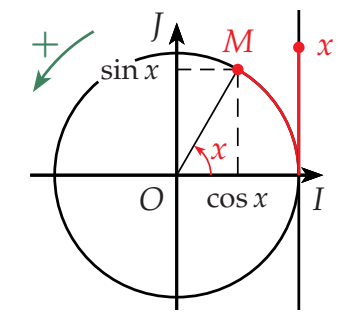 Propriété – Fonction cosinus et sinusPropriétés des fonctions cosinus et sinusDéfinition - Fonction périodiqueDéfinition - Fonctions paire et impaireDéfinition - Fonctions paire et impairePreuvePour tout réel , on a en effet :  et  .  et  .  RemarqueDans un repère, les courbes représentatives de  et  « se répètent » tous les .Dans un repère orthogonal, la courbe représentative de  est symétrique par rapport à l’axe des ordonnées et celle de  est symétrique par rapport à l’origine du repère. Dérivabilité et variationsPropriété (admise) - Dérivées des fonctions  et PropriétéPreuve. Or,  c’est-à -dire .De plus, la fonction  ne s’annule qu’en  et .Donc,  est strictement décroissante sur .. Or,    et   .De plus, la fonction  ne s’annule qu’en .Donc,  est strictement croissante sur  et strictement décroissante sur. MÉTHODE 2 – Dériver une fonction formée de cos et sinEn général, ce type de fonction définie est dérivable sur . Si ce n’est pas le cas, on établira d’abord les ensembles de définition et de dérivabilité (Méthode 1).ExempleCalculer . L’écrire sous une forme facilitant l’étude de son signe.1)   3) Correction1.   est de la forme  avec ,  et . On a  d’où . 2.   est de la forme  avec . On a  d’où . 3.   est de la forme  dont la dérivée est  avec  et . . Or,  donc . D’où . Posons . Alors,  après calcul des racines. Ainsi, .  PropriétéLes fonctions  et  sont dérivables sur  donc en particulier en . Ainsi :  . . MÉTHODE 3 – Étudier une fonction trigonométriqueIl arrive fréquemment qu’une fonction trigonométrique soit périodique et paire ou impaire. Cela amène alors souvent à étudier d’abord la fonction sur un intervalle restreint avant de l’étudier sur un ensemble plus grand.ExempleSoit la fonction  définie sur  par  .  Calculer . Étudier son signe sur . En déduire les variations de  sur . Calculer . En déduire les variations de  sur . Montrer que  est -périodique. Tracer la courbe représentative  de  sur  puis sur . Correction   est dérivable sur  comme quotient de fonctions dérivables sur  avec .   est du signe de  sur .Or :sur ,  ;sur , .Et  ne s’annule qu’en .D’où le tableau de variation ci-contre.  donc  est impaire.On peut donc limiter l’étude de  à . On peut en déduire que la fonction  est décroissante sur  et sur  et croissante sur . donc  est -périodique.On trace  sur  puis sur  par symétrie centrale puisque  est impaire.Enfin, comme  est -périodique, on répète le motif tous les  par translation.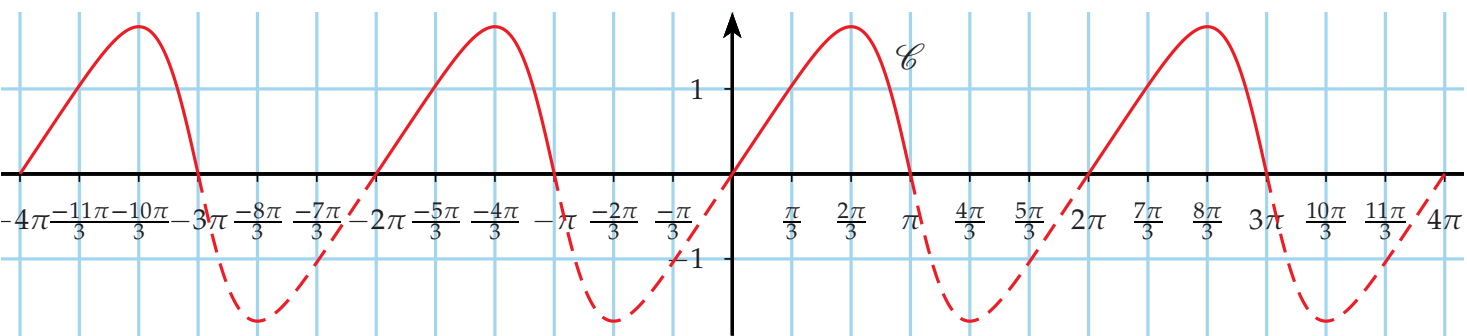 Soit une fonction  définie et dérivable sur un intervalle  de . Si  est strictement positive sur , sauf éventuellement en un nombre fini de points où elle s’annule, alors  est strictement croissante sur .Si  est strictement négative sur , sauf éventuellement en un nombre fini de points où elle s’annule, alors  est strictement décroissante sur .Si  est nulle sur , alors  est constante sur . On désigne par  l’ensemble de définition de la fonction .Toutes les fonctions du tableau ci-dessous sont dérivables sur  à l’exception de la fonction racine carrée qui n’est pas dérivable en zéro.Soit un réel  et deux fonctions  et  dérivables sur un intervalle .Les fonctions ,    et   sont dérivables sur .Les fonctions  et  sont dérivables sur  sauf là où  s’annule.Si  est dérivable et strictement positive sur , alors  est dérivable sur  etSoit . Si  est dérivable sur  alors :  La fonction  est dérivable sur  et . La fonction  est dérivable sur  sauf là où  s’annule et . Soit deux réels  et . Si  est dérivable sur  alors :La fonction  est dérivable là où  et Soit  une fonction dérivable sur un intervalle  de  et  une fonction dérivable sur un intervalle  de  telle que pour tout , .La fonction  composée de  suivie de  est dérivable sur , et pour tout  : 0La fonction cosinus, notée , est la fonction définie sur  par .La fonction sinus, notée , est la fonction définie sur  par . Soit  une fonction définie sur  et un réel . est périodique de période  ou est -périodique si, pour tout , .Soit une fonction  définie sur un ensemble  symétrique par rapport à 0.Une fonction  est paire si, pour tout , .Une fonction  est impaire si, pour tout , . Les fonctions  et  sont -périodiques. La fonction  est paire et la fonction  est impaire. Les fonctions  et  sont dérivables et continues sur .Les variations des fonctions  et  sur  sont données par les tableaux ci-contre.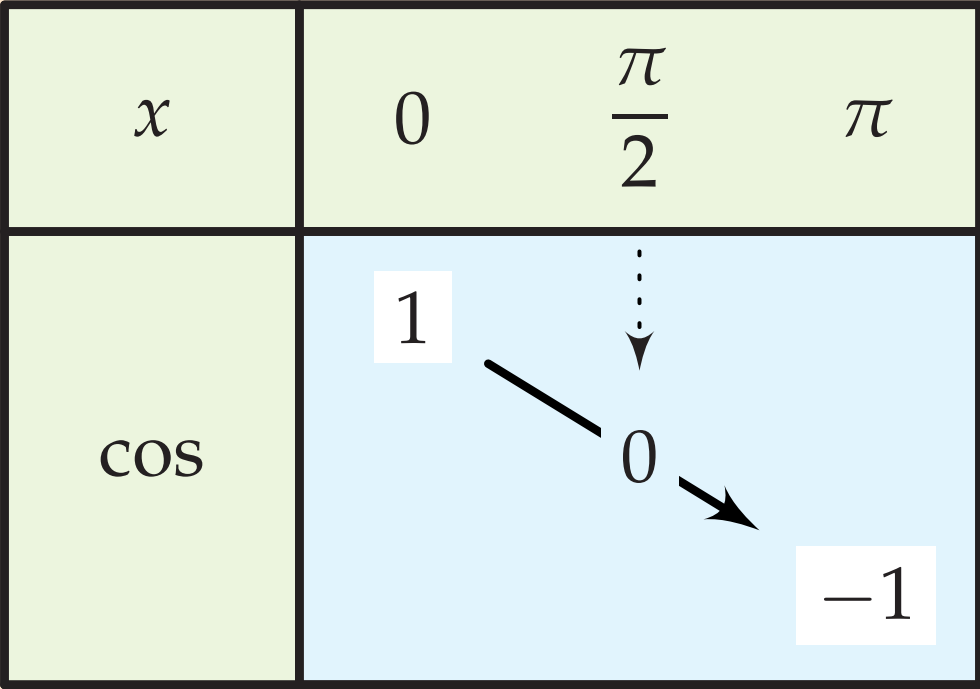 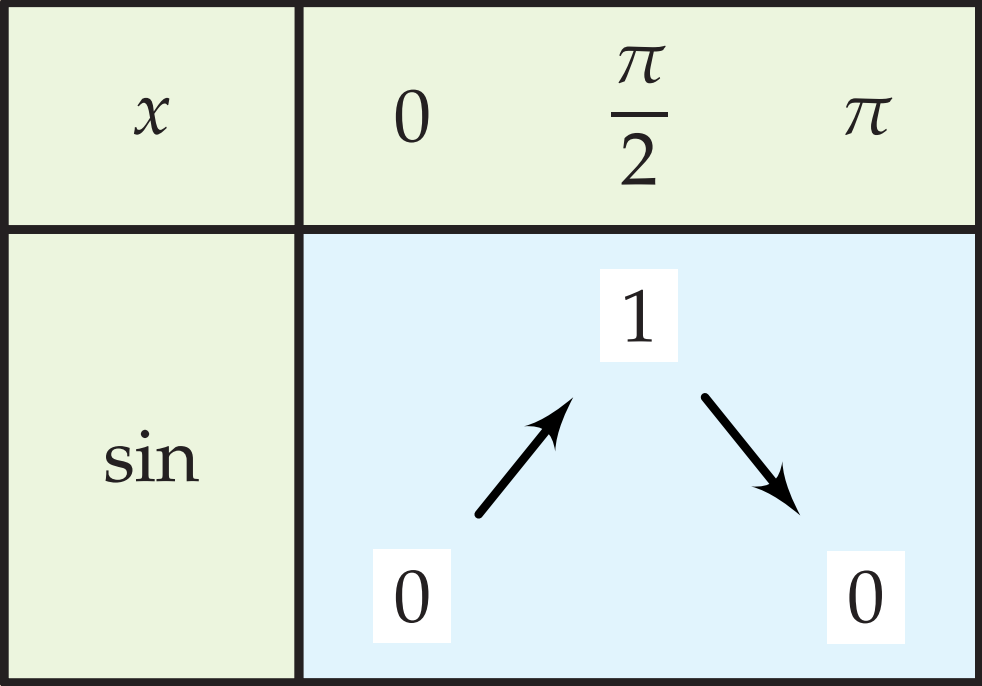 Les courbes représentatives de  et  sont appelées des sinusoïdes.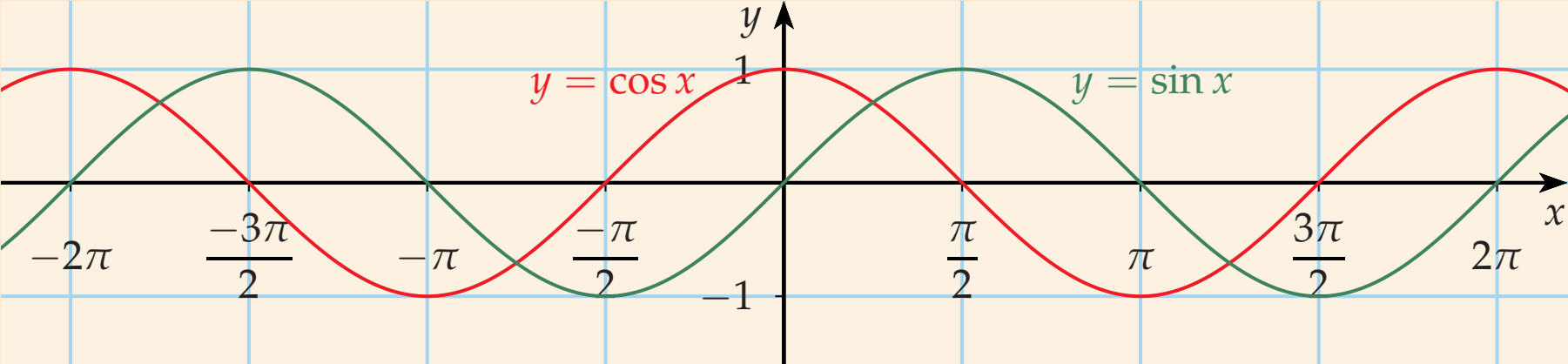 